День солидарности в борьбе с терроризмом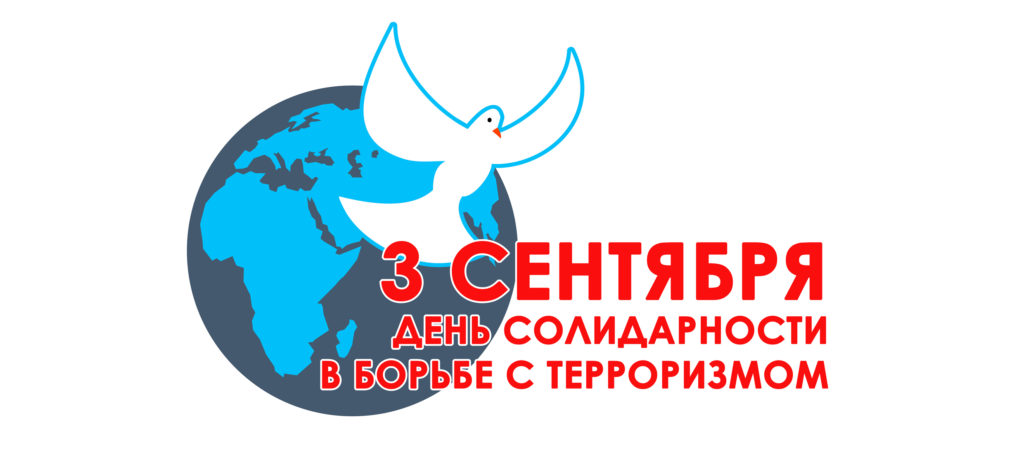   Терроризм – это одна из самых опасных и масштабных угроз человеческой жизни. Идейные боевики и фанатики-смертники не просто убивают                                и калечат. В своем стремлении заполучить власть они устраивают общественный резонанс любыми путями, пытаются воздействовать                                     на психологическое состояние людей. С целью противостояния данной идеологии насилия в РФ учреждена памятная дата.Когда отмечают  День солидарности в борьбе с терроризмом ежегодно отмечается                                     в Российской Федерации 3 сентября. Благодаря президенту страны                               В. Путину, 21 июля 2005 г. он был добавлен в список памятных дат поправкой к федеральному закону № 32-ФЗ «О днях воинской славы (победных днях) России» от 13 марта 1995 года.Кто празднует  3 сентября – день траура по всем жертвам террактов, а также тех, кто погиб, выполняя свой долг в ходе спасательных операций. В День солидарности в борьбе с терроризмом 2018 жители РФ несут цветы к памятникам                                  и мемориалам погибших от рук террористов, принимают участие в траурных шествиях и мероприятиях, вспоминая всех потерпевших. Это отражает сплоченность общества и государства против данной идеологии насилия, которая является угрозой международного масштаба.История и традиции праздника  Событие неразрывно связано с сентябрьской трагедией 2004 года в Беслане, когда день знаний стал для большинства днем траура и скорби. Во время праздничной линейки, посвященной 1 сентября, в школу проникли боевики                 и захватили в заложники учителей, детей и их родственников. Трое суток 1128 человек были в плену у бандитов.  В ходе чудовищного теракта погибло более 350 чел. (среди которых 150 детей, женщины, военнослужащие) и свыше 500 ранено. В ходе операции по освобождению заложников был убит 31 террорист, а 1 арестован. Число погибших составило 1% населения города.  События в Беслане – это общая трагедия для всех жителей России и других государств, когда терроризм очень наглядно продемонстрировал свою звериную жестокость.  Каждый год 3 сентября ровно в 13:05 (время детонации первой бомбы                        в спортзале) в мемориальном комплексе Беслана после удара колокола в небо взлетает 335 белых шаров, которые символизируют души погибших. Перед разрушенным зданием школы вечером зажигают свечи, которые горят до утра.   В День солидарности борьбы с терроризмом россияне вспоминают всех погибших в ходе террористических актов: в Буденновске, Беслане, Первомайском, Волгограде и других. Общее горе и боль сближает людей                     и укрепляет их желание бороться с любыми проявлениями террора в мире.  Рост активности антитеррористических организаций, благодаря поддержке государства, позволяет предупреждать и пресекать разрастание экстремизма и террора в обществе, лишая преступников возможностей осуществлять свои злодеяния.Начальник отдела по мобподготовке,                                                                                      ГО ЧС                                                                                                Л. В. Зорина